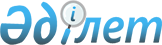 Әлеуметтік көмек көрсетудің, оның мөлшерлерін белгілеудің және Ақсу қаласының мұқтаж азаматтарының жекелеген санаттарының тізбесін айқындаудың қағидаларын бекіту туралы
					
			Күшін жойған
			
			
		
					Павлодар облысы Ақсу қалалық мәслихатының 2014 жылғы 20 ақпандағы N 196/28 шешімі. Павлодар облысының Әділет департаментінде 2014 жылғы 18 наурызда N 3731 болып тіркелді. Күші жойылды - Павлодар облысы Ақсу қалалық мәслихатының 2016 жылғы 08 шілдедегі N 43/5 шешімімен      Ескерту. Күші жойылды - Павлодар облысы Ақсу қалалық мәслихатының 08.07.2016 N 43/5 шешімімен.

      РҚАО ескертпесі.

      Құжаттың мәтінінде түпнұсқаның пунктуациясы мен орфографиясы сақталған.

      Қазақстан Республикасының "Қазақстан Республикасындағы жергілікті мемлекеттік басқару және өзін-өзі басқару туралы" Заңының 6-бабының 2-3 тармағына, Қазақстан Республикасы Үкіметінің 2013 жылғы 21 мамырдағы "Әлеуметтік көмек көрсетудің, оның мөлшерлерін белгілеудің және мұқтаж азаматтардың жекелеген санаттарының тізбесін айқындаудың үлгілік қағидаларын бекіту туралы" N 504 қаулысына сәйкес және жекеленген санаттағы азаматтарға әлеуметтік көмек көрсету мақсатында Ақсу қалалық мәслихаты ШЕШІМ ЕТТІ:

      1. Қоса беріліп отырған әлеуметтік көмек көрсетудің, оның мөлшерлерін белгілеудің және Ақсу қаласының мұқтаж азаматтарының жекелеген санаттарының тізбесін айқындаудың қағидалары бекітілсін.

      2. Осы шешімнің орындалуын бақылау қалалық мәслихаттың әлеуметтік саясат, заңдылық және құқықтық тәртіп мәселелері жөніндегі тұрақты комиссиясына жүктелсін.

      3. Осы шешім алғаш рет ресми жарияланғаннан кейін күнтізбелік он күн өткен соң қолданысқа енгізіледі.

 Әлеуметтік көмек көрсетудің, оның мөлшерлерін белгілеудің
және Ақсу қаласының мұқтаж азаматтарының жекелеген
санаттарының тізбесін айқындаудың қағидалары      1. Осы Әлеуметтік көмек көрсетудің, оның мөлшерлерін белгілеудің және мұқтаж азаматтардың жекелеген санаттарының тізбесін айқындаудың қағидалары (бұдан әрі - Қағидалар) "Қазақстан Республикасындағы жергілікті мемлекеттік басқару және өзін-өзі басқару туралы" 2001 жылғы 23 қаңтардағы Қазақстан Республикасының Заңына, "Әлеуметтік көмек көрсетудің, оның мөлшерлерін белгілеудің және мұқтаж азаматтардың жекелеген санаттарының тізбесін айқындаудың үлгілік қағидаларын бекіту туралы" (бұдан әрі – Үлгілік қағидалар) 2013 жылғы 21 мамырдағы N 504 Қазақстан Республикасы Үкіметінің қаулысына сәйкес әзірленді және әлеуметтік көмек көрсетудің, оның мөлшерлерін белгілеудің және мұқтаж азаматтардың жекелеген санаттарының тізбесін айқындаудың тәртібін белгілейді.

 1. Жалпы ережелер      2. Осы Қағидаларда пайдаланылатын негізгі терминдер мен ұғымдар:

      1) атаулы күндер – жалпы халықтық тарихи, рухани, мәдени маңызы бар және Қазақстан Республикасы тарихының барысына ықпал еткен оқиғалар;

      2) арнайы комиссия – өмірлік қиын жағдайдың туындауына байланысты әлеуметтік көмек көрсетуге үміткер адамның (отбасының) өтінішін қарау бойынша Ақсу қаласы әкімінің шешімімен құрылатын комиссия;

      3) ең төмен күнкөріс деңгейі – Павлодар облысындағы статистикалық органдар есептейтін мөлшері бойынша ең төмен тұтыну себетінің құнына тең, бір адамға қажетті ең төмен ақшалай кіріс;

      4) мереке күндері – Қазақстан Республикасының ұлттық және мемлекеттік мереке күндері;

      5) отбасының (азаматтың) жан басына шаққандағы орташа табысы – отбасының жиынтық табысының айына отбасының әрбір мүшесіне келетін үлесі;

      6) орталық атқарушы орган – халықты әлеуметтік қорғау саласында мемлекеттік саясатты іске асыруды қамтамасыз ететін мемлекеттік орган;

      7) өмірлік қиын жағдай – азаматтың тыныс-тіршілігін объективті түрде бұзатын, ол оны өз бетінше еңсере алмайтын ахуал;

      8) уәкілетті орган – жергілікті бюджет есебінен қаржыландырылатын, әлеуметтік көмек көрсетуді жүзеге асыратын "Ақсу қаласының жұмыспен қамту және әлеуметтік бағдарламалар бөлімі" мемлекеттік мекемесі;

      9) уәкілетті ұйым – "Қазақстан Республикасы Еңбек және халықты әлеуметтік қорғау министрлігінің Зейнетақы төлеу жөніндегі мемлекеттік орталығы" республикалық мемлекеттік қазыналық кәсіпорны Павлодар облысы филиалының Ақсу қалалық бөлімшесі;

      10) учаскелік комиссия – әлеуметтік көмек алуға өтініш білдірген адамдардың (отбасылардың) материалдық жағдайына тексеру жүргізу және қорытындылар дайындау үшін Ақсу қаласы әкімінің шешімімен құрылатын комиссия;

      11) шекті шама – әлеуметтік көмектің бекітілген ең жоғары мөлшері;

      12) шартты ақшалай көмек - отбасының белсенділігін арттырудың әлеуметтік келісімшарт талаптары бойынша жан басына шаққандағы орташа айлық табысы ең төменгі күнкөріс деңгейінің 60 пайызынан төмен жеке тұлғаларға немесе отбасыларға мемлекет беретін ақшалай нысандағы төлем;

      13) отбасының белсенділігін арттырудың әлеуметтік келісімшарты - шартты ақшалай көмек тағайындау үшін отбасы атынан әрекет ететін еңбекке қабілетті жеке тұлға мен уәкілетті орган арасындағы тараптардың құқықтары мен міндеттерін айқындайтын келісім;

      14) отбасыға көмектің жеке жоспары (бұдан әрі - жеке жоспар) - уәкілетті орган өтініш берушімен бірлесіп әзірлеген жұмыспен қамтуға жәрдемдесу және (немесе) әлеуметтік бейімдеу бойынша іс-шаралар кешені.

      Ескерту. 2-тармаққа өзгерістер енгізілді - Павлодар облысы Ақсу қалалық мәслихатының 14.04.2016 N 16/2 (алғашқы ресми жарияланған күнінен кейін күнтізбелік он күн өткен соң қолданысқа енгізіледі) шешімімен.

      3. Осы Қағидаларда әлеуметтік көмек ретінде жергілікті атқарушы орган (бұдан әрі – ЖАО) мұқтаж азаматтардың жекелеген санаттарына (бұдан әрі – алушылар) өмірлік қиын жағдай туындаған жағдайда, сондай-ақ атаулы күндер мен мереке күндеріне ақшалай немесе заттай нысанда көрсететін көмек түсініледі.

      4. "Ұлы Отан соғысының қатысушылары мен мүгедектеріне және соларға теңестірілген адамдарға берілетін жеңілдіктер мен оларды әлеуметтік қорғау туралы" 1995 жылғы 28 сәуірдегі Қазақстан Республикасы Заңының 20-бабында және "Қазақстан Республикасында мүгедектерді әлеуметтік қорғау туралы" 2005 жылғы 13 сәуірдегі Қазақстан Республикасы Заңының 16-бабында көрсетілген адамдарға әлеуметтік көмек осы Қағидаларда көзделген тәртіппен көрсетіледі.

      5. Әлеуметтік көмек бір рет және (немесе) мерзімді (ай сайын, тоқсан сайын, жартыжылдықта 1 рет) көрсетіледі.

      6. Әлеуметтік көмек көрсету үшін атаулы күндер мен мереке күндерінің тізбесі:

      1) 8 наурыз – Халықаралық әйелдер күні;

      2) 9 мамыр – Жеңіс күні;

      3) 1 қазан – Халықаралық қарттар күні;

      4) қазанның екінші жексенбісі – Қазақстан Республикасының Мүгедектер күнi.

      Ескерту. 6-тармаққа өзгерістер енгізілді - Павлодар облысы Ақсу қалалық мәслихатының 25.09.2014 N 270/37 (жарияланған күннен кейін күнтізбелік он күн өткен соң қолданысқа енгізіледі) шешімімен.

      7. Учаскелік және арнайы комиссиялар өз қызметін Павлодар облысының ЖАО бекітетін ережелердің негізінде жүзеге асырады.

      Арнайы және учаскелік комиссиялар туралы үлгілік ережелерді орталық атқарушы орган бекітеді.

 2. Әлеуметтік көмек алушылар санаттарының тізбесін айқындау
және әлеуметтік көмектің мөлшерлерін белгілеу тәртібі      8. Әлеуметтік көмек мынадай санаттағы мұқтаж азаматтарға көрсетіледі:

      1) Ұлы Отан соғысының (бұдан әрі - ҰОС) қатысушылары мен мүгедектері;

      2) жеңілдіктер мен кепілдіктер жағынан ҰОС қатысушыларға теңестірілген адамдар, атап айтқанда:

      Ұлы Отан соғысы кезiнде майдандағы армия құрамына кiрген әскери бөлiмдерде, штабтарда, мекемелерде штаттық қызмет атқарған Совет Армиясының, Әскери-Теңiз Флотының, бұрынғы КСР Одағының iшкi iстер және мемлекеттiк қауiпсiздiк әскерлерi мен органдарының ерiктi жалдама құрамаларының адамдары, яки сол кездерде қорғанысына қатысу майдандағы армия бөлiмдерiнiң әскери қызметшiлерi үшiн белгiленген жеңiлдiк шарттарымен зейнетақы тағайындау үшiн еңбек өткерген жылдарына 1998 жылғы 1 қаңтарға дейiн есептеледi қалаларда болған адамдар;

      қоршаудағы кезеңiнде Ленинград қаласының кәсiпорындарында, мекемелерi мен ұйымдарында жұмыс iстеген және "Ленинградты қорғағаны үшiн" медалiмен әрi "Қоршаудағы Ленинград тұрғыны" белгiсiмен наградталған азаматтар;

      екінші дүниежүзілік соғыс кезінде фашистер мен олардың одақтастары құрған концлагерлердiң, геттолардың және басқа да ерiксiз ұстау орындарының жасы кәмелетке толмаған бұрынғы тұтқындары;

      басқа мемлекеттердiң аумақтарындағы ұрыс қимылдарына қатысушылар, атап айтқанда: бұрынғы КСР Одағы үкiмет органдарының шешiмдерiне сәйкес басқа мемлекеттiң аумақтарындағы ұрыс қимылдарына қатысқан - Совет Армиясының, Әскери-Теңiз флотының, Мемлекеттiк қауiпсiздiк комитетiнiң әскери қызметшiлерi, бұрынғы КСР Одағы (бұдан әрі – КСРО) Iшкi iстер министрлiгiнiң қатардағы және басқарушы құрамының адамдары (әскери мамандар мен кеңесшiлердi қоса есептегенде); жаттығу жиындарына шақырылып, ұрыс қимылдары жүрiп жатқан кезде Ауғанстанға жiберiлген әскери мiндеттiлер; ұрыс қимылдары жүрiп жатқан осы елге жүк жеткiзу үшiн Ауғанстанға жiберiлген автомобиль батальондарының әскери қызметшiлерi; бұрынғы КСРО аумағынан Ауғанстанға жауынгерлiк тапсырмаларды орындау үшiн ұшулар жасаған ұшу құрамының әскери қызметшiлерi; Ауғанстандағы кеңес әскери құрамына қызмет көрсеткен жараланған, контузия алған немесе зақымданған, яки ұрыс қимылдарын қамтамасыз етуге қатысқаны үшiн бұрынғы КСРО ордендерiмен және медальдерiмен наградталған жұмысшылар мен қызметшiлер;

      1986 - 1987 жылдары Чернобыль АЭС-iндегi (бұдан әрі – ЧАЭС) апаттың, сондай-ақ азаматтық немесе әскери мақсаттағы объектiлердегi басқа да радиациялық апаттар мен авариялардың зардаптарын жоюға қатысқан, сондай-ақ ядролық сынақтар мен жаттығуларға тiкелей қатысқан адамдар;

      3) жеңiлдiктер мен кепiлдiктер жағынан ҰОС мүгедектерiне теңестiрiлген адамдар, атап айтқанда:

      бұрынғы КСРО қорғау кезiнде, әскери қызметтiң өзге де мiндеттерiн басқа уақытта орындау кезiнде жаралануы, контузия алуы, зақымдануы салдарынан немесе майданда болуына байланысты, сондай-ақ Ауғанстанда немесе ұрыс қимылдары жүргiзiлген басқа мемлекеттерде әскери мiндетiн өтеу кезiнде ауруға шалдығуы салдарынан мүгедек болған әскери қызметшiлер;

      ЧАЭС-iндегi апаттың, азаматтық немесе әскери мақсаттағы объектiлердегi басқа да радиациялық апаттар мен авариялардың, ядролық қаруды сынаудың салдарынан мүгедек болған адамдар, сондай-ақ ата-анасының бiрiнiң радиациялық сәуле алуы себебiнен генетикалық жағынан мүгедек болып қалған олардың балалары;

      4) жеңiлдiктер мен кепiлдiктер жөнінен соғысқа қатысушыларға теңестiрiлген адамдардың басқа да санаттары, атап айтқанда:

      Ауғанстандағы немесе ұрыс қимылдары жүргiзiлген басқа мемлекеттердегi ұрыс қимылдары кезеңiнде жараланудың, контузия алудың, зақымданудың немесе ауруға шалдығудың салдарынан қаза тапқан (хабар-ошарсыз кеткен) немесе қайтыс болған әскери қызметшiлердiң отбасы;

      бейбiт уақытта әскери қызметiн өткеру кезiнде қаза тапқан (қайтыс болған) әскери қызметшiлердiң отбасы;

      қайтыс болған соғыс мүгедектерiнiң және соларға теңестiрiлген мүгедектердiң әйелдерi (күйеулерi), сондай-ақ қайтыс болған соғысқа қатысушылардың, партизандардың, астыртын күрес жүргiзген адамдардың, "Ленинградты қорғағаны үшiн" медалiмен және "Қоршаудағы Ленинград тұрғыны" белгiсiмен наградталған, жалпы ауруға шалдығудың, еңбек ету кезiнде зақым алуының нәтижесiнде және басқа себептерге (құқыққа қайшы келетiндерiнен басқаларына) байланысты мүгедек деп танылған азаматтардың екiншi рет некеге тұрмаған әйелдерi (күйеулерi);

      ҰОС жылдарында тылдағы қажырлы еңбегi және мiнсiз әскери қызметi үшiн бұрынғы КСРО-ның ордендерiмен және медальдерiмен наградталған адамдар, сондай-ақ 1988 - 1989 жылдардағы ЧАЭС-iндегi апаттың зардаптарын жоюға қатысқан;

      5) зейнеткерлік жасқа жеткен адамдар, атап айтқанда:

      мүгедектер мен қарттарға үйде әлеуметтік көмек көрсету бөлімшесінде қызмет көрсетілетін адамдар;

      80 жасқа толған және одан асқан адамдар;

      төмен және ең төменгі мөлшерде зейнетақы, мемлекеттік базалық зейнетақы төлемін алатын адамдар;

      6) мүгедектер, атап айтқанда:

      18 жасқа дейінгі мүгедек-балалар;

      1, 2-топтағы мүгедектер;

      кәмелетке толмаған балалары бар 3 топтағы мүгедек әйелдер;

      отбасы құрамында мектепке дейінгі жастағы балалары (баласы) бар мүгедектер;

      жоғары және орта оқу орындарында сырттай және қашықтықтан оқу түрлерінде оқитын мүгедектер;

      жүктілік мерзімінде (12 аптаға дейін) есепке тұрған жүкті мүгедек-әйелдер;

      санаторлық-курорттық емделуді қажет ететін 1 топтағы мүгедектер;

      7) мемлекеттік атаулы әлеуметтік көмек және балалы отбасыларға берілетін мемлекеттік жәрдемақылар алушылардың санынан көп балалы аналар;

      8) аз қамтылған азаматтар, атап айтқанда:

      жан басына шаққандағы орташа табысы ең төмен күнкөріс деңгейінің бір мөлшерінен аспайтын, жедел және жоспарлы хирургиялық операциядан өткен адамдар;

      жан басына шаққанда орташа табысы күн көріс деңгейінен аспайтын жүктілік мерзімде (12 аптаға дейін) есепке тұрған жүкті әйелдер;

      отбасының жан басына шаққандағы орташа табысы ең төмен күнкөріс деңгейінің 1,5 еселі ара қатынасынан аспайтын, өрт, зіл-зала апаты, жазатайым оқиға, төтенше жағдайлар, өрт салдарынан өмір сүруге қаражатсыз қалған өмірлік қиын жағдайға тап болған тұлғалар, соның ішінде үй тұрмысы құралдары, пәтер заттары және шаруашылық құрылыстары жартылай зақымданған кезде;

      отбасының орта есеппен жан басына шаққандағы табысы белгіленген ең төмен күнкөріс деңгейінің шамасынан аспайтын уәкілетті органның есебінде тұрған жұмыссыз азаматтар;

      9) ағымдағы жылғы жалпы білім беру мектеп түлектерінің қатарынан, атап айтқанда:

      жан басына шаққандағы табысы ағымдағы жылғы 2 тоқсанының күн көріс минимумының бір есе мөлшерінен аспайтын отбасының балалары;

      жетім балалар;

      10) әлеуметтік маңызы бар мынадай аурулардан зардап шегетін азаматтар, атап айтқанда:

      қатерлі ісіктер ауруымен ауыратын адамдар;

      туберкулез ауруымен ауыратын адамдар;

      адамның қорғаныш тапшылығының қоздырғышы ауруымен ауыратын адамдар.

      11) бас бостандығынан айыру мекемелерінен босатылған адамдар;

      12) 1941 жылғы 22 маусым 1945 жылғы 9 мамыр аралығында кемінде алты ай жұмыс істеген (әскери қызмет өткерген) және Ұлы Отан соғысы жылдарында тылдағы жанқиярлық еңбегі мен мінсіз әскери қызметі үшін бұрынғы КСР Одағының ордендерімен және медальдерімен марапатталмаған адамдар;

      13) жан басына шаққанда отбасының орташа табысы күнкөріс деңгейінің 60 пайызынан аспайтын отбасылар.

      Ескерту. 8-тармаққа өзгерістер енгізілді - Павлодар облысы Ақсу қалалық мәслихатының 30.04.2014 N 228/31 (жарияланғаннан кейін күнтізбелік он күн өткен соң қолданысқа енгізіледі) ;25.09.2014 N 270/37 (жарияланған күннен кейін күнтізбелік он күн өткен соң қолданысқа енгізіледі); 23.02.2015 N 310/43 (алғашқы ресми жарияланған күннен кейін күнтізбелік он күн өткен соң қолданысқа енгізіледі); 22.07.2015 N 358/47 (алғашқы ресми жарияланған күнінен кейін күнтізбелік он күн өткен соң қолданысқа енгізіледі); 22.12.2015 N 399/52 (алғашқы ресми жарияланған күнінен кейін күнтізбелік он күн өткен соң қолданысқа енгізіледі); 14.04.2016 N 16/2 (алғашқы ресми жарияланған күнінен кейін күнтізбелік он күн өткен соң қолданысқа енгізіледі) шешімдерімен.

      9. Уәкілетті орган әлеуметтік көмекті көрсетеді:

      1) атаулы күндер мен мереке күндеріне біржолғы әлеуметтік көмек:

      Жеңіс күніне орай:

      уәкілетті ұйымның тізімі негізінде 8-тармақтың 1) тармақшасында көрсетілген санаттар үшін;

      уәкілетті ұйымның тізімі негізінде 8-тармақтың 2) тармақшасындағы бірінші, екінші, үшінші, төртінші, бесінші абзацтарда, 3) тармақшасындағы бірінші, екінші абзацтарда, 4) тармақшасындағы бірінші, екінші, үшінші, төртінші абзацтарда, 12) тармақшасында көрсетілген санаттар үшін;

      Халықаралық әйелдер күніне орай уәкілетті органның тізімі негізінде 8-тармақтың 7) тармақшасында көрсетілген санаттар үшін;

      Халықаралық қарттар күніне орай уәкілетті ұйымның және мүгедектер мен қарттарға үйде әлеуметтік көмек көрсету бөлімшесінің тізімдері негізінде 8-тармақтың 5) тармақшасындағы бірінші, екінші, үшінші абзацтарда көрсетілген санаттар үшін;

      Қазақстан Республикасының Мүгедектер күніне орай уәкілетті ұйымның және мүгедектер мен қарттарға үйде әлеуметтік көмек көрсету бөлімшесінің тізімдері негізінде 8-тармақтың 6) тармақшасындағы бірінші, екінші, үшінші, төртінші абзацтарда көрсетілген санаттар үшін;

      2) біржолғы әлеуметтік көмек:

      уәкілетті ұйымның тізімі негізінде тұрғын үйді жөндеуге 50 (елу) айлық есептік көрсеткіш (бұдан әрі – АЕК) мөлшерінде, азық-түлік жиынтығын сатып алуға 5000 (бес мың) теңге мөлшерінде 8-тармақтың 1) тармақшасында көрсетілген санаттар үшін;

      8-тармақтың 1) тармақшасында, 2) тармақшасындағы төртінші және бесінші абзацтарда, 3) тармақшасындағы бірінші және екінші абзацтарда, 4) тармақшасындағы төртінші абзацта (ЧАЭС апатының зардаптарын жоюға қатысқан адамдар санынан ғана) көрсетілген санаттар үшін, екінші деңгейдегі банктерде немесе жеке банк операциялары түрлерін жасауға тиісті лицензиясы бар ұйымда жеке шотының нөмірі көрсетілген өтініші, жеке куәлігінің және Ақсу қаласы аумағында тіркелгенін растайтын құжаттың, автомобиль немесе теміржол көліктерінде пайдаланылған жол билеттерінің, санатын растайтын құжаттың көшірмелері негізінде, Алматы және Астана қалаларының госпитальдарына бару және тұрғылықты жеріне кері қайтуға жолақы шығыстарын өтеуге;

      8-тармақтың 1) тармақшасында, 2) тармақшасындағы төртінші абзацта, 3) тармақшасындағы бірінші абзацта көрсетілген санаттар үшін екінші деңгейдегі банктерде немесе жеке банктік операцияларының түрлерін жасауға тиісті лицензиясы бар ұйымда жеке шотының нөмірі көрсетілген өтініші, жеке куәлігінің және Ақсу қаласы аумағында тіркелгенін растайтын құжаттың, санатын растайтын құжаттың көшірмелері негізінде, медициналық мекеменің анықтамасына сәйкес (төлеу туралы түбіртек қосымшамен бірге), тіс протездеуге 8 АЕК-тен аспайтындай;

      8-тармақтың 5) тармақшасындағы бірінші абзацта көрсетілген санаттар үшін екінші деңгейдегі банктерде немесе жеке банктік операцияларының түрлерін жасауға тиісті лицензиясы бар ұйымда жеке шотының нөмірі көрсетілген өтініші, жеке куәлігінің және Ақсу қаласы аумағында тіркелгенін растайтын құжаттың, уәкілетті органның тізімі, санатын растайтын құжаттың көшірмелері негізінде қатты отын сатып алуға 5 АЕК мөлшерінде;

      8-тармақтың 6) тармақшасындағы жетінші абзацта көрсетілген санаттар үшін екінші деңгейдегі банктерде немесе жеке банктік операцияларының түрлерін жасауға тиісті лицензиясы бар ұйымда жеке шотының нөмірі көрсетілген өтініші, жеке куәлігінің және Ақсу қаласы аумағында тіркелгенін растайтын құжаттың көшірмелері, шаруашылық жүргізу құқындағы "Ақсу орталық ауруханасы" коммуналдық мемлекеттік кәсіпорны дәрігерлік-кеңес комиссиясы анықтамасының негізінде 5 АЕК мөлшерінде;

      8-тармақтың 9) тармақшасында көрсетілген санаттар үшін екінші деңгейдегі банктерде немесе жеке банктік операцияларының түрлерін жасауға тиісті лицензиясы бар ұйымда жеке шотының нөмірі көрсетілген өтініші, жеке куәлігінің және Ақсу қаласы аумағында тіркелгенін растайтын құжаттың көшірмелері, білім беру қызметін көрсетуге студенттің, Ақсу қаласы әкімі мен жоғары оқу орны басшысының қолы қойылған үш жақты келісім-шарттың негізінде білім беру қызметтерін көрсетуге нақты құнының мөлшерінде;

      8-тармақтың 10) тармақшасындағы бірінші абзацта көрсетілген санаттар үшін екінші деңгейдегі банктерде немесе жеке банктік операцияларының түрлерін жасауға тиісті лицензиясы бар ұйымда жеке шотының нөмірі көрсетілген өтініші, шаруашылық жүргізу құқындағы "Ақсу орталық ауруханасы" коммуналдық мемлекеттік кәсіпорнының ауруды растайтын анықтамасы, жеке куәлігінің және Ақсу қаласы аумағында тіркелгенін растайтын құжаттың көшірмелері негізінде 7 АЕК мөлшерінде;

      Ақсу қаласында тұратын және амбулаторлық емделіп жатқан, 8 тармақтың 10) тармақшасындағы екінші абзацта көрсетілген санаттар үшін екінші деңгейдегі банктерде немесе жеке банктік операцияларының түрлерін жасауға тиісті лицензиясы бар ұйымда жеке шотының нөмірі көрсетілген өтініші, "Ақсу туберкулезге қарсы ауруханасы" мемлекеттік мекемесінің ауруды растайтын анықтамасы, жеке куәлігінің және Ақсу қаласы аумағында тіркелгенін растайтын құжаттың көшірмелері негізінде 7 АЕК мөлшерінде;

      8-тармақтың 10) тармақшасындағы үшінші абзацта көрсетілген санаттар үшін екінші деңгейдегі банктерде немесе жеке банктік операцияларының түрлерін жасауға тиісті лицензиясы бар ұйымда жеке шотының нөмірі көрсетілген өтініші, "ЖҚТБ-ға қарсы күресу және алдын алу жөніндегі Павлодар облыстық орталығы" мемлекеттік мекемесінің Ақсу бөлімшесімен берілген тізімі негізінде 7 АЕК мөлшерінде;

      8-тармақтың 6) тармақшасындағы үшінші абзацта көрсетілген санаттар үшін 2014 жылға, уәкілетті ұйымның тізімі негізінде біржолғы әлеуметтік көмек 17619 теңге мөлшерінде;

      8-тармақтың 7) тармақшасында көрсетілген санаттар үшін 2014 жылға, уәкілетті ұйымның тізімі негізінде біржолғы әлеуметтік көмек 17619 теңге мөлшерінде;

      8-тармақтың 9) тармақшасында көрсетілген санаттар үшін, жоғары оқу орындарында оқу кезеңінде тұруға, тамақтануға және тұрғылықты жеріне дейінгі жолақысына екінші деңгейдегі банктерде немесе жеке банктік операцияларының түрлерін жасауға тиісті лицензиясы бар ұйымда жеке шотының нөмірі көрсетілген өтініші, Ақсу қаласы аумағында тіркелгенін растайтын құжаты, жеке куәлігінің көшірмесі, білім беру қызметін көрсетуге, студенттің, Ақсу қаласы әкімі мен жоғары оқу орны басшысының қолы қойылған үш жақты келісім-шарттың негізінде 15235 (он бес мың екі жүз отыз бес) теңге мөлшерінде;";

      8-тармақтың 11) тармақшасында көрсетілген санаттар үшін Ақсу қаласы Ішкі істер бөлімінің тізімі, екінші деңгейдегі банктерде немесе жеке банктік операцияларының түрлерін жасауға тиісті лицензиясы бар ұйымда жеке шоты көрсетілген, Ақсу қаласы аумағында тіркелгенін растайтын құжаты, жеке куәлігінің көшірмесі негізінде 5 айлық есептік көрсеткіш мөлшерінде;

      8-тармақтың 6) тармақшасындағы сегізінші абзацта көрсетілген санаттар үшін жеке куәлігінің және Ақсу қаласы аумағында тіркелгенін растайтын құжаттың көшірмелері, екінші деңгейдегі банктерде немесе жеке банктік операцияларының түрлерін жасауға тиісті лицензиясы бар ұйымда жеке шотының нөмірі көрсетілген өтініші, тиісті медициналық мекемесінің санаторлық-курорттық емделуді қажет ететін оңалтудың жеке бағдарламасының көшірмесі 1 топ мүгедектігі туралы анықтамасы негізінде (сауықтыруға) 5 (бес) айлық есептік көрсеткіш мөлшерінде;

      8-тармақтың 6) тармақшасындағы сегізінші абзацта көрсетілген санаттар үшін жеке куәлігінің және Ақсу қаласы аумағында тіркелгенін растайтын құжаттың көшірмелері, екінші деңгейдегі банктерде немесе жеке банктік операцияларының түрлерін жасауға тиісті лицензиясы бар ұйымда жеке шотының нөмірі көрсетілген өтініші, тиісті медициналық мекемесінің санаторлық-курорттық емделуді қажет ететін 1 топ мүгедектігі туралы анықтамасы, оңалтудың жеке бағдарламасының көшірмесі негізінде (еріп жүретін адамның тұру, тамақтану және жол ақысына) 40 (қырық) айлық есептік көрсеткіштен кем емес мөлшерде;

      8-тармақтың 13) тармақшасында көрсетілген санаттар үшін отбасының әрбір мүшесіне (адамға) арналған әлеуметтік келісім-шарт негізіндегі әлеуметтік көмектін мөлшері отбасының (адамның) жан басына шаққандағы табысы мен облыстарда (республикалық маңызы бар қалада, астанада) бекітілген ең төмен күнкөріс деңгейінің 60 пайызы арасындағы айырма ретінде айқындалады;

      8-тармақтың 6) тармақшасының екінші және үшінші азат жолдарында көрсетілген санаттар үшін қолданыстағы заңнамаға сәйкес мүгедектерді оңалту жеке бағдарламасы бойынша, мемлекеттік сатып алу келісімшарты негізінде кресло-арба алу;

      3) табысты есепке алмағанда тоқсан сайынғы әлеуметтік көмек:

      8-тармақтың 2) тармақшасындағы төртінші және бесінші, 3) тармақшасындағы бірінші және екінші, 4) тармақшасындағы төртінші абзацтарда (ЧАЭС апатының зардаптарын жоюға қатысқан адамдар санынан ғана) көрсетілген санаттар үшін жеке куәлігінің көшірмесі, мекенжай анықтамасы, санатың растайтын құжаттың көшірмесі, екінші деңгейдегі банктерде немесе жеке банктік операцияларының түрлерін жасауға тиісті лицензиясы бар ұйымда жеке шотының нөмірі көрсетілген өтініші негізінде сауықтыруға 2 АЕК мөлшерінде;

      4) табысты есепке алмағанда ай сайын әлеуметтік көмек:

      8-тармақтың 1) тармақшасында көрсетілген санаттар үшін уәкілетті органның тізімі негізінде дәрі-дәрмек сатып алуға 1 АЕК мөлшерінде, жергілікті бюджет есебінен көрсетілетін коммуналдық қызметтер бойынша шығыстарды өтеуге 5 АЕК мөлшерінде;

      8-тармақтың 6) тармақшасында көрсетілген санаттар үшін мемлекеттік сатып алулар туралы жасалған келісім-шартқа сәйкес мемлекеттік әлеуметтік тапсырыс негізінде көрсетілетін Ақсу қаласында қимыл-қозғалыстары шектеулі мүгедектерді көліктік тасымалдау бойынша әлеуметтік қызметтерге және көп қабатты ғимаратқа баспалдақ аралығынан көтерілгіш құралының көмегімен арбалы-мүгедектерді тасымалдауға;

      Ақсу қаласының селолық округтерінде тұратын 8-тармақтың 10) тармақшасындағы екінші абзацта көрсетілген санаттар үшін екінші деңгейдегі банктерде немесе жеке банктік операцияларының түрлерін жасауға тиісті лицензиясы бар ұйымда жеке шотының нөмірі көрсетілген өтініші, жеке куәлігінің және Ақсу қаласы аумағында тіркелгенін растайтын құжаттың көшірмелері, "Ақсу туберкулезге қарсы ауруханасы" мемлекеттік мекемесінің ауруды растайтын анықтамасы негізінде амбулаторлық ем алып отырған кезге жол ақысы мен тамаққа 6 АЕК мөлшерінде;

      Ақсу қаласында тұратын және амбулаторлық ем алып жүрген, 8-тармақтың 10) тармақшасындағы екінші абзацта көрсетілген санаттар үшін "Ақсу туберкулезге қарсы ауруханасы" мемлекеттік мекемесімен берілген тізім негізінде мемлекеттік сатып алулар туралы жасалған келісім-шартқа сәйкес мемлекеттік әлеуметтік тапсырыс негізінде ыстық тамақпен қамтамасыз ету бойынша әлеуметтік қызметтер;

      8-тармақтың 6) тармақшасындағы бесінші абзацта көрсетілген санаттар үшін екінші деңгейдегі банктерде немесе жеке банктік операцияларының түрлерін жасауға тиісті лицензиясы бар ұйымда жеке шотының нөмірі көрсетілген өтініші, жеке куәлігінің, баланың туу туралы куәлігінің, Ақсу қаласы аумағында тіркелгенін растайтын құжаттың көшірмелері негізінде балалардың (баланың) балаларға арналған мектеп алды мекемесіне баруды төлеуге белгіленген құны мөлшерінде;

      8-тармақтың 6) тармақшасындағы алтыншы абзацта көрсетілген санаттар үшін екінші деңгейдегі банктерде немесе жеке банктік операцияларының түрлерін жасауға тиісті лицензиясы бар ұйымда жеке шотының нөмірі көрсетілген өтініші, жеке куәлігінің және Ақсу қаласы аумағында тіркелгенін растайтын құжаттың көшірмелері негізінде "Интернетке" қосылу және оны қолдану үшін нақты құны мөлшерінде;

      5) табыстарын есепке ала отырып, біржолғы әлеуметтік көмек: 8-тармақтың 8) тармақшасындағы бірінші абзацта көрсетілген санаттар үшін өтініші, жеке куәлігінгінің көшірмесі, мекенжай анықтамасы, екінші деңгейдегі банктерде немесе жеке банктік операцияларының түрлерін жасауға тиісті лицензиясы бар ұйымда жеке шотының нөмірі, шаруашылық жүргізу құқындағы "Ақсу орталық ауруханасы" коммуналдық мемлекеттік кәсіпорны дәрігерлік-кеңес комиссиясының анықтамасы негізінде 10 АЕК мөлшерінде;

      8-тармақтың 8) тармақшасындағы екінші абзацта көрсетілген санаттар үшін өтініші, жеке куәлігінің көшірмесі, мекенжай анықтамасы, екінші деңгейдегі банктерде немесе жеке банктік операцияларының түрлерін жасауға тиісті лицензиясы бар ұйымда жеке шотының нөмірі, шаруашылық жүргізу құқындағы "Ақсу орталық ауруханасы" коммуналдық мемлекеттік кәсіпорны дәрігерлік-кеңес комиссиясының анықтамасы негізінде 5 АЕК мөлшерінде;

      8-тармақтың 8) тармақшасындағы үшінші абзацта көрсетілген санаттар үшін жеке куәлігінің және Ақсу қаласы аумағында тіркелгенін растайтын құжаттың көшірмелері, екінші деңгейдегі банктерде немесе жеке банктік операцияларының түрлерін жасауға тиісті лицензиясы бар ұйымда жеке шотының нөмірі көрсетілген өтініші, өмірлік қиын жағдайдың туындауына байланысты әлеуметтік көмек көрсетуге үміткер адамның (отбасының) өтінішін қарау жөніндегі арнаулы комиссияның шешімі бойынша (өрт болған кезде) "Қазақстан Республикасы Ішкі істер Министрлігінің төтенше жағдайлар комитеті Павлодар облысы төтенше жағдайлар жөніндегі департаменті Ақсу қаласының төтенше жағдайлар бөлімі" Республикалық мемлекеттік мекемесінің немесе (су тасқыны кезде) "Қазақстан Республикасы Ішкі істер Министрлігінің төтенше жағдайлар комитеті Павлодар облысы төтенше жағдайлар жөніндегі департаменті" мемлекеттік мекемесінің қорытындысы (анықтамасы) негізінде 70 (жетпіс) АЕК дейінгі мөлшерде;

      8-тармақтың 8) тармақшасындағы төртінші абзацта және 11) тармақшасында көрсетілген санаттар үшін екінші деңгейдегі банктерде немесе жеке банктік операцияларының түрлерін жасауға тиісті лицензиясы бар ұйымда жеке шотының нөмірі көрсетілген өтініші, жеке куәлігінің, мкенжай анықтамасы материалдық-тұрмыстық жағдайына тексеру жүргізу актісі негізінде жеке қосалқы шаруашылығын дамытуға 113 АЕК мөлшерінде.

      Ескерту. 9-тармаққа өзгерістер енгізілді - Павлодар облысы Ақсу қалалық мәслихатының 30.04.2014 N 228/31 (жарияланғаннан кейін күнтізбелік он күн өткен соң қолданысқа енгізіледі) ;25.09.2014 N 270/37 (жарияланған күннен кейін күнтізбелік он күн өткен соң қолданысқа енгізіледі) 23.02.2015 N 310/43 (алғашқы ресми жарияланған күннен кейін күнтізбелік он күн өткен соң қолданысқа енгізіледі); 22.07.2015 N 358/47 (алғашқы ресми жарияланған күнінен кейін күнтізбелік он күн өткен соң қолданысқа енгізіледі); 22.12.2015 N 399/52 (алғашқы ресми жарияланған күнінен кейін күнтізбелік он күн өткен соң қолданысқа енгізіледі); 14.04.2016 N 16/2 (алғашқы ресми жарияланған күнінен кейін күнтізбелік он күн өткен соң қолданысқа енгізіледі) шешімдерімен.

      10. Алып тасталды - Павлодар облысы Ақсу қалалық мәслихатының 25.09.2014 N 270/37 (жарияланған күннен кейін күнтізбелік он күн өткен соң қолданысқа енгізіледі) шешімімен.

      11. Әрбір жекелеген жағдайда көрсетілетін әлеуметтік көмек мөлшерін арнайы комиссия айқындайды және оны әлеуметтік көмек көрсету қажеттілігі туралы қорытындыда көрсетеді.

      Арнайы комиссия әлеуметтік көмек көрсету қажеттілігі туралы қорытынды шығарған кезде жергілікті өкілді орган бекіткен азаматтарды мұқтаждар санатына жатқызу үшін негіздемелер тізбесін басшылыққа алады.

      12. Алушылардың жекелеген санаттары үшін атаулы күндер мен мереке күндеріне әлеуметтік көмектің мөлшері облыстың ЖАО келісімі бойынша бірыңғай мөлшерде белгіленеді.

 3. Әлеуметтік көмекті көрсету тәртібі      13. Атаулы күндер мен мереке күндеріне әлеуметтік көмек алушылардан өтініштер талап етілмей уәкілетті ұйымның не өзге де ұйымдардың ұсынымы бойынша ЖАО бекітетін тізім бойынша көрсетіледі.

      14. Өмірлік қиын жағдай туындаған кезде әлеуметтік көмек алу үшін өтініш беруші өзінің немесе отбасының атынан уәкілетті органға өтінішке қоса мынадай құжаттарды:

      1) жеке басын куәландыратын құжатты;

      2) Ақсу қаласының аумағында тіркелгенін растайтын құжатты;

      3) Үлгілік қағидаларға 1-қосымшаға сәйкес адамның (отбасының) құрамы туралы мәліметтерді;

      4) адамның (отбасы мүшелерінің) табыстары туралы мәліметтерді;

      5) өмірлік қиын жағдайдың туындағанын растайтын актіні және/немесе құжатты ұсынады.

      15. Құжаттар салыстырып тексеру үшін түпнұсқаларда және көшірмелерде ұсынылады, содан кейін құжаттардың түпнұсқалары өтініш берушіге қайтарылады.

      16. Өмірлік қиын жағдай туындаған кезде әлеуметтік көмек көрсетуге өтініш келіп түскен кезде уәкілетті орган немесе ауылдық округтің әкімі бір жұмыс күні ішінде өтініш берушінің құжаттарын адамның (отбасының) материалдық жағдайына тексеру жүргізу үшін учаскелік комиссияға жібереді.

      17. Учаскелік комиссия құжаттарды алған күннен бастап екі жұмыс күні ішінде өтініш берушіге тексеру жүргізеді, оның нәтижелері бойынша Үлгілік қағидаларға 2, 3-қосымшаларға сәйкес нысандар бойынша адамның (отбасының) материалдық жағдайы туралы акті жасайды, адамның (отбасының) әлеуметтік көмекке мұқтаждығы туралы қорытынды дайындайды және оларды уәкілетті органға немесе ауылдық округ әкіміне жібереді.

      Ауылдық округ әкімі учаскелік комиссияның актісі мен қорытындысын алған күннен бастап екі жұмыс күні ішінде оларды қоса берілген құжаттармен уәкілетті органға жібереді.

      18. Әлеуметтік көмек көрсету үшін құжаттар жетіспеген жағдайда уәкілетті орган әлеуметтік көмек көрсетуге ұсынылған құжаттарды қарау үшін қажетті мәліметтерді тиісті органдардан сұратады.

      19. Өтініш берушінің қажетті құжаттарды олардың бүлінуіне, жоғалуына байланысты ұсынуға мүмкіндігі болмаған жағдайда уәкілетті орган тиісті мәліметтерді қамтитын өзге уәкілетті органдар мен ұйымдардың деректері негізінде әлеуметтік көмек тағайындау туралы шешім қабылдайды.

      20. Уәкілетті орган учаскелік комиссиядан немесе ауылдық округ әкімінен құжаттар келіп түскен күннен бастап бір жұмыс күні ішінде Қазақстан Республикасының заңнамасына сәйкес адамның (отбасының) жан басына шаққандағы орташа табысын есептеуді жүргізеді және құжаттардың толық пакетін арнайы комиссияның қарауына ұсынады.

      21. Арнайы комиссия құжаттар келіп түскен күннен бастап екі жұмыс күні ішінде әлеуметтік көмек көрсету қажеттілігі туралы қорытынды шығарады, оң қорытынды болған кезде әлеуметтік көмектің мөлшерін көрсетеді.

      22. Уәкілетті орган өтініш берушінің әлеуметтік көмек алуға қажетті құжаттарын тіркеген күннен бастап сегіз жұмыс күні ішінде қабылданған құжаттар мен арнайы комиссияның әлеуметтік көмек көрсету қажеттілігі туралы қорытындысының негізінде әлеуметтік көмек көрсету не көрсетуден бас тарту туралы шешім қабылдайды.

      Осы Қағиданың 18 және 19-тармақтарында көрсетілген жағдайларда уәкілетті орган өтініш берушіден немесе ауылдық округтің әкімінен құжаттарды қабылдаған күннен бастап жиырма жұмыс күні ішінде әлеуметтік көмек көрсету не көрсетуден бас тарту туралы шешім қабылдайды.

      23. Уәкілетті орган шешім қабылдаған күннен бастап үш жұмыс күні ішінде қабылданған шешім туралы (бас тартқан жағдайда – негіздемесін көрсете отырып) өтініш берушіні жазбаша хабардар етеді.

      24. Белгіленген негіздемелердің біреуі бойынша әлеуметтік көмек күнтізбелік бір жыл ішінде қайта көрсетілмейді.

      25. Әлеуметтік көмек көрсетуден бас тарту:

      1) өтініш беруші ұсынған мәліметтердің дәйексіздігі анықталған;

      2) өтініш беруші адамның (отбасының) материалдық жағдайына тексеру жүргізуден бас тартқан, жалтарған;

      3) адамның (отбасының) жан басына шаққандағы орташа табысы әлеуметтік көмек көрсету үшін жергілікті өкілді органдар белгілеген шектен артқан жағдайларда жүзеге асырылады;

      4) тұлғаның (отбасының) жан басына шаққандағы табысының мөлшері облыс бойынша белгіленген ең төмен күнкөріс деңгейінің 60 пайызынан асуы.

      Ескерту. 25-тармаққа өзгерістер енгізілді - Павлодар облысы Ақсу қалалық мәслихатының 14.04.2016 N 16/2 (алғашқы ресми жарияланған күнінен кейін күнтізбелік он күн өткен соң қолданысқа енгізіледі) шешімімен.

      25-1. Отбасының әлеуметтік келісімшарт негізінде әлеуметтік көмек алу үшін жүгіну кезінде, уәкілетті орган, ауылдық округ әкімі кеңес жүргізу деңгейінде оның қызмет көрсету шарттарын түсіндіреді және отбасының белсенділігін арттырудың әлеуметтік келісімшартын жасауға келісім берген жағдайда, азаматпен әңгімелеседі, оның барысында отбасының (азаматтың) мәселелері туралы ақпаратты нақтылап, өмірлік қиын жағдайдан шығу мүмкіндіктерін айқындайды, сондай-ақ алдын ала келесілерді анықтайды:

      1) үміткердің шартты ақшалай көмек алуға құқығы;

      2) отбасы мүшелеріне олардың жеке мұқтаждықтары ескеріле отырып көрсетілетін арнаулы әлеуметтік қызметтердің түрлері;

      3) жұмыспен қамтуға жәрдемдесудің мемлекеттік шаралары.

      Әңгімелесу нәтижелері бойынша зерттеу парақшасы рәсімделеді және өтініш беруші отбасылық және материалдық жағдайы туралы, осы Қағидалардың 1, 2 және 3-қосымшаларына сәйкес сауалнама толтырады.

      Учаскелік комиссия өтініш берушінің материалдық жағдайын зерттеу актін құрастырады және осы Қағидалардың 4 және 5-қосымшаларына сәйкес қортындысын дайындайды.

      Әлеуметтік көмек алуға үміткер отбасының (тұлғаның) жан басына шаққандағы орташа табысы шартты ақшалай көмек тағайындауға жүгінген айдың алдындағы үш айда алынған жиынтық табысы отбасы мүшелерінің санына және үш айға бөлу арқылы есептеледі және отбасының белсенділігін арттырудың әлеуметтік келісімшарты қолданылатын мерзім ішінде қайта қаралмайды.

      Сонымен бірге, жиынтық табыс Қазақстан Республикасының Еңбек және халықты әлеуметтік қорғау Министірінің 2009 жылғы 28 шілдедегі № 237-ө бұйрығымен бекітілген Мемлекеттік атаулы әлеуметтік көмек алуға үміткер адамның (отбасының) жиынтық табысын есептеудің ережелеріне сәйкес есептіледі.

      Әлеуметтік келісімшарт негізіндегі әлеуметтік көмек отбасының белсенділігін арттырудың әлеуметтік келісімшарты қолданылатын мерзімге беріледі және үміткердің өтініші бойынша ай сайын немесе үш ай үшін бір мезгілде төленеді.

      Әлеуметтік келісімшарт негізіндегі әлеуметтік көмектің біржолғы сомасы бұрынғы қарыздарды өтеуге, тұратын жылжымайтын мүлік сатып алуға, сондай-ақ сауда саласындағы қызметтерді жүзеге асыруға арналған шығындардан басқа, әлеуметтік келісімшарт бойынша міндеттерді орындауға байланысты іс–шараларға ғана, оның ішінде жеке қосалқы шаруашылықты дамытуға (мал, құс және т.б. сатып алу), жеке кәсіпкерлік қызметтін ұйымдастыруға қолданылуы тиіс.

      Ескерту. Қағида 25-1-тармақпен толықтырылды - Павлодар облысы Ақсу қалалық мәслихатының 14.04.2016 N 16/2 (алғашқы ресми жарияланған күнінен кейін күнтізбелік он күн өткен соң қолданысқа енгізіледі) шешімімен.

      26. Әлеуметтік көмек ұсынуға шығыстарды қаржыландыру Ақсу қаласының бюджетінде көзделген ағымдағы қаржы жылына арналған қаражат шегінде жүзеге асырылады.

 3-1. Отбасының белсенділігін арттырудың әлеуметтік келісімшартын жасау      Ескерту. Қағида 3-1 бөліммен толықтырылды - Павлодар облысы Ақсу қалалық мәслихатының 14.04.2016 N 16/2 (алғашқы ресми жарияланған күнінен кейін күнтізбелік он күн өткен соң қолданысқа енгізіледі) шешімімен.

      Өтініш берушімен отбасының белсенділігін арттырудың әлеуметтік келісімшарт, осы Қағидалардың 6-қосымшасындағы нысанға сәйкес жасалады.

      Әлеуметтік келісімшарт негізінде әлеуметтік көмек алу құқығы белгілегеннен кейін уәкілетті орган өтініш берушіні және (немесе) оның отбасы мүшелерін осы Қағидалардың 7-қосымшасындағы нысанға сәйкес жеке жоспарды әзірлеуге және отбасының белсенділігін арттырудың әлеуметтік келісімшартын жасауға шақырады.

      Сонымен қатар, бір жұмыс күні ішінде 1 және 2 топ мүгедектерін, окушыларды, студенттерді, тыңдаушыларды, курсанттарды және күндізгі оқу нысанындығы магистранттарды қоспағанда, өз бетінше жұмыспен айналыушылар, жұмыссыздар санатына жатқызылған үміткерлер және (немесе) отбасы мүшелері Қазақстан Республикасының "Халықты жұмыспен қамту туралы" Заңына сәйкес жұмыспен қамтуға жәрдемдесудің мемлекеттік шараларына қамтысуға әлеуметтік келісімшарт жасау үшін жұмыспен қамту орталығына жіберіледі, не жергілікті бюджет қаражат есебінен іске асырылатын жұмыспен қамтуға жәрдемдесудің өзге де шараларына жолдама беріледі.

      Отбасын (азаматты) жұмыспен қамтуға жәрдемдесу және әлеуметтік бейімдеу жөніндегі іс шараларды қамтитін аз қамтылған азаматтардың тұрмыс деңгейін жақсарту үшін жеке жоспар өтініш беруші және (немесе) оның отбасы мүшелерімен бірлесіп әзірленеді, соның ішінде:

      уәкілетті органның және (немесе) Жұмыспен қамту орталығының жәрдемдесуімен белсенді жұмыс іздеу және олар ұсынған жұмыс орнына орналасу;

      кәсіби даярлаудан, қайта даярлаудан және біліктілігін арттырудан өту;

      жеке кәсіпкерлік қызметін жүзеге асыру, жеке қосалқы шаруашылықты жүргізу;

      халықтың нысаналы топтарына арналған мерзімді скрининг тексеруден өту;

      отбасы құрамында жүкті әйел болған жағдайында, акушерлік-гинекологиялық көмек көрсететін денсаулық сақтау ұйымдарына жүктіліктің 12 аптасына дейін тіркеуге тұру және жүктіліктің барлық кезенінде бақылауда болу;

      маскүнемдік, нашақорлық, туберкулез сияқты сырқаттар болған жағдайда өз еркімен емделу;

      арнаулы әлеуметтік қызметтерді және (немесе) мүгедектерді оңалту шараларын уақытында алу;

      аз қамтылған отбасының (азаматтың) қажеттілігіне байланысты уәкілетті органның қарауы негізінде айқындалған кәсіптік және әлеуметтік бейімделудің басқа да іс-шаралары.

      Жұмыспен қамтуға жәрдемдесудің шараларына қатысу, мыналарды қоспағанда:

      стационарлық, амбулаториялық (санаторлық) емделу мерзімінде (тиісті медициналық ұйымдардан растайтын құжаттар ұсынған кезде) кезенінде;

      еңбекке қабілетті мүшелері жұмыспен қамтуға жәрдемдесудің мемлекеттік шараларына қатысатын негізгі үміткерден басқа, адамдардың үш жасқа дейінгі балаға, он сегіз жасқа толмаған мүгедек – балаға, бірінші және екінші топтағы мүгедектерге, бөгде адамның күтімі мен көмегіне мұқтаж сексен жастан асқан қарт адамдарға күтім жасауды жүзеге асыру, міндетті шарт болып табылады.

      Отбасының белсенділігін арттырудың әлеуметтік келісімшарты алты айға, бірақ отбасы мүшелерінің әлеуметтік бейімделуін ұзарту қажет болған және (немесе) отбасының еңбекке қабылетті мүшелері кәсіптік оқуын аяктамаған және (немесе) жастар практикасынан өткен және (немесе) әлеуметтік жұмыспен қамтылған жағдайда бір жылдан асырмай алты айға ұзарту мүмкіндігімен жасалады.

      Отбасының белсенділігін арттырудың әлеуметтік келісімшарты ұзартылған жағдайда әлеуметтік келісімшарт негізіндегі әлеуметтік көмектің мөлшері қайта қаралмайды.

      Отбасының белсенділігін арттырудың әлеуметтік келісімшарты екі данада жасалады, оның біреуі өтініш берушіге, тіркеу журналына қол қойғызып беріледі, екіншісі отбасының белсенділігін арттырудың әлеуметтік келісім-шартын жасаған органда сақталады.

 4. Көрсетілетін әлеуметтік көмекті
тоқтату және қайтару үшін негіздемелер      27. Әлеуметтік көмек:

      1) алушы қайтыс болған;

      2) алушы Ақсу қаласы аумағының шегінен тыс тұрақты тұруға кеткен;

      3) алушыны мемлекеттік медициналық-әлеуметтік мекемелерге тұруға жіберген;

      4) алушы ұсынған мәліметтердің дәйексіздігі анықталған жағдайларда тоқтатылады.

      5) отбасы белсенділігін арттырудың әлеуметтік келісімшарты және әлеуметтік келісімшарт бойынша міндеттемелерді бұзу және (немесе) орындамау.

      Әлеуметтік көмекті төлеу көрсетілген жағдаяттар туындаған айдан бастап тоқтатылады.

      Ескерту. 27-тармаққа өзгерістер енгізілді - Павлодар облысы Ақсу қалалық мәслихатының 14.04.2016 N 16/2 (алғашқы ресми жарияланған күнінен кейін күнтізбелік он күн өткен соң қолданысқа енгізіледі) шешімімен.

      28. Артық төленген сомалар ерікті немесе Қазақстан Республикасының заңнамасында белгіленген өзгеше тәртіппен қайтаруға жатады.

 5. Қорытынды ереже      29. Әлеуметтік көмек көрсету мониторингі мен есепке алуды уәкілетті орган "Е-собес" автоматтандырылған ақпараттық жүйесінің дерекқорын пайдалана отырып жүргізеді.

 Шартты ақшалай көмек алу үшін әңгімелесу парағы      Ескерту. Қағида 1-қосымшамен толықтырылды - Павлодар облысы Ақсу қалалық мәслихатының 14.04.2016 N 16/2 (алғашқы ресми жарияланған күнінен кейін күнтізбелік он күн өткен соң қолданысқа енгізіледі) шешімімен.

      Өтініш берушінің Т.А.Ә ___________________________________________________
Жұмыспен қамту және әлеуметтік бағдарламалар бөлімі маманының Т.А.Ә.
__________________________________________________________________________
Отбасының белсенділігін арттырудың әлеуметтік келісімшарты негізінде шартты ақшалай көмек алуға жүгінген күн.
__________________________________________________________________________
Отбасының (жалғыз тұратын азаматтың) сипаттамасы:
_________________________________________________________________________
__________________________________________________________________________
Отбасының жұмыс істемейтін ересек мүшелерінің еңбек қызметі (жұмыс орны, лауазымы, жұмыстан шығу себептері):

      Еңбек қызметінің мүмкіндіктері (пікір):
Өтініш беруші:
_________________________________________________________________________
Зайыбы (жұбайы):
________________________________________________________________________
Отбасының басқа да ересек мүшелері:
__________________________________________________________________________
Отбасы мүшелері арасындағы қарым-қатынас
__________________________________________________________________________
__________________________________________________________________________
__________________________________________________________________________
Отбасындағы қиындықтар
__________________________________________________________________________
__________________________________________________________________________
__________________________________________________________________________
Отбасының мүмкіндіктері (әлеуеті) – жұмыспен қамту және әлеуметтік бағдарламалар бөлімі маманының бағасы
__________________________________________________________________________
__________________________________________________________________________
__________________________________________________________________________
__________________________________________________________________________
Проблемалар, мазасыздық (бүгінгі күннің қиындықтары), не кедергі келтіреді _______
__________________________________________________________________________
_________________________________________________________________________
__________________________________________________________________________
Отбасының (жалғыз тұратын азаматтың) қалауы ________________________________
__________________________________________________________________________
__________________________________________________________________________
Басқа
__________________________________________________________________________
__________________________________________________________________________
__________________________________________________________________________

            Тараптардың қолы


      Жұмыспен қамту және әлеуметтік                              Қатысушы (лар)

      бағдарламалар бөлімі

      __________________ (қолы)                   _________________ (қолы)

      _________________ (күні)                        _________________ (күні)

            __________________________

 Шартты ақшалай көмек алуға өтініш      Ескерту. Қағида 2-қосымшамен толықтырылды - Павлодар облысы Ақсу қалалық мәслихатының 14.04.2016 N 16/2 (алғашқы ресми жарияланған күнінен кейін күнтізбелік он күн өткен соң қолданысқа енгізіледі) шешімімен.

            Өтініш


      Мені (менің отбасымды) жобаға қабылдауды және отбасының белсенділігін арттырудың әлеуметтік келісімшарты негізінде шартты ақшалай көмек тағайындауды сұраймын.

      Осы арқылы жобаға қатысу заңдылығын бағалау үшін менің отбасымның мүшелері туралы ақпаратты (табыс, білім, негізгі қаражат) пайдалануға, сондай-ақ тиісті ақпаратты мемлекеттік органдарда тексеруге, сәйкестікке келтіруге және жаңартуға келісім беремін.

      Мен берген ақпараттың құпия екендігі және ол әлеуметтік бағдарламаларды іске асыру үшін ғана пайдаланылатыны туралы маған хабарланды.

      Менің отбасым (мені қоса алғанда) _____ адамнан тұрады.

      Отбасы құрамында өзгерістер болған жағдайда, ол туралы он бес жұмыс күні ішінде хабарлауға міндеттенемін.

      Жалған ақпарат пен дәйексіз (жасанды) құжаттар бергенім үшін жауаптылық туралы маған ескертілді.

      Мен атаулы әлеуметтік көмектен (отбасы атаулы әлеуметтік көмек алушы болып табылған жағдайда) бас тартамын және менің табыстарымды (менің отбасымның табыстарын) Еңбек және халықты әлеуметтік қорғау Министрлігінің зейнетақы төлеу жөніндегі мемлекеттік орталығының базасындағы деректермен салыстырып тексеруге келісемін.
"____"__________20___ ж. ___________________
(күні)                                                            (өтініш берушінің қолы)
Жұмыспен қамту және әлеуметтік бағдарламалар бөлімінің қызметтік белгілері үшін
__________________________________________________________________________
__________________________________________________________________________
Құжаттар қабылданды
"____"__________20___ ж. ______________________________________________
(күні)                              (құжаттарды қабылдаған адамның Т.А.Ә. және қолы)

      Отбасының тіркеу нөмірі |                        |

      Өтініш қоса берілген құжаттармен "____"__________20___ ж. учаскелік комиссияға берілді.
"____"__________20___ ж. қабылданды.

      Құжаттарды қабылдаған учаскелік комиссия мүшесінің Т.А.Ә. және қолы
_________________________________________________________________________;
Өтініш берушінің қолы ___________________
Кент, ауыл, ауылдық округ әкімінен құжаттардың қабылданған күні туралы уәкілетті органның белгісі "____"__________20___ ж.,

      Құжаттарды қабылдаған адамның Т.А.Ә., лауазымы, қолы
__________________________________________________________________________
_ _ _ _ _ _ _ _ _ _ _ _ _ _ _ _ _ _ _ _ _ _ _ _ _ _ _ _ _ _ _ __ _ _ _ _ _ _ _ _ _ _ _ _ _ _ _ _ 
(қию сызығы)

      Жалған ақпарат пен дәйексіз (жасанды) құжаттар бергенім үшін жауаптылық туралы ескертілдім.

      Азамат _____________________________ өтініші қоса берілген ______ данадағы құжаттармен, отбасының ________ тіркеу нөмірімен "____"__________20___ ж. қабылданды.

      Құжаттарды қабылдаған адамның Т.А.Ә., лауазымы, қолы
__________________________________________________________________________

      __________________________

 Өтініш берушінің отбасылық және
материалдық жағдайы туралы сауалнама      Ескерту. Қағида 3-қосымшамен толықтырылды - Павлодар облысы Ақсу қалалық мәслихатының 14.04.2016 N 16/2 (алғашқы ресми жарияланған күнінен кейін күнтізбелік он күн өткен соң қолданысқа енгізіледі) шешімімен.

      Мектепке жасына дейінгі балалар мектепке дейінгі ұйымға бара ма
_________________________________________________________________________
_________________________________________________________________________

      * Отбасының тұрғын үй-тұрмыстық жағдайы:

      тұрғын алаңы: __________ шаршы метр; меншік нысаны: ________________________;
ас үй, қойма және дәлізді есептемегенде бөлмелер саны _______;
тұрғын үйдің сапасы (қалыпты жағдайда, ескі, авариялық жағдайда, жөнделмеген);

      қажеттісінің астын сызу

      үйдің материалы (кірпіш, ағаш, қаңқа-қамыстан жасалған, сабан, іргетасы жоқ сабан, қол астындағы материалдардан салынған, уақытша баспана, киіз үй);

      қажеттісінің астын сызу

      тұрғын үйдің жабдықталуы (су құбыры, дәретхана, кәріз, жылу, газ, жуынатын бөлме, лифт, телефон және т.б.)

      қажеттісінің астын сызу

      Менің отбасымның мүшелеріне меншік құқығында тиесілі жылжымайтын мүлік пен мүлік, жер учаскесін, шаруа қожалығын, жеке қосалқы шаруашылықты иеленуі туралы мәліметтер:

      Отбасы мүшелерінің денсаулық жағдайы, мүгедектіктің, аурулардың болуы (тексеруден қашан және қайдан өтті, қандай ем қабылдайды, диспансерлік есепте тұра ма), соңғы жылдары болған операциялар немесе жарақаттар:
__________________________________________________________________________
__________________________________________________________________________
өтініш беруші______________________________________
зайыбы (жұбайы)__________________________________________
балалар___________________________________________________________________
басқа да туысқандар________________________________________
16 жасқа дейінгі мүгедек бала (16 жасқа дейінгі мүгедек балалар) алатын арнаулы әлеуметтік қызметтер: 
__________________________________________________________________________
__________________________________________________________________________

      Отбасының материалдық жағдайына Сіздің беретін бағаңыз:

      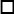  тамақтануға да жетпейді

      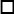  тамақтануға ғана жетеді

      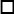  тамақтануға және басты қажеттілік заттарына ғана жетеді 

      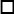  балаларды киіммен, аяқ киіммен және мектеп керек-жарақтарымен қамтамасыз етуге мүмкіндік жоқ

      Өмірдегі қиын жағдайдан шығуды көздейтін қызметтің бағыттары (өтініш берушінің пікірі)
_________________________________________________________________________
__________________________________________________________________________
__________________________________________________________________________

      Сіз жұмыспен қамтуға жәрдемдесудің қандай белсенді шараларына қатыса аласыз:

      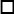  бос тұрған жұмыс орындарына жұмысқа орналастыру 

      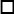  іске асырылатын инфрақұрылымдық жобалардың шеңберінде жұмыс орындарына орналастыру

      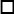  микрокредит беру

      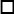  кәсіптік оқыту (даярлау, қайта даярлау, біліктілікті арттыру)

      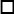  әлеуметтік жұмыс орнына жұмысқа орналастыру

      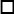  "Жастар практикасына" қатысу

      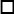  әлеуметтік-экономикалық әлеуеті төмен елді мекендерден әлеуметтік-экономикалық әлеуеті жоғары елді мекендерге және экономикалық даму орталықтарына қоныс аударуға қатысу
________________________________________________________________________________
________________________________________________________________________________
________________________________________________________________________________

      ___________________            ____________________       _________________

      (күні)                               (Т.А.Ә.)                        (қолы)

      ________________________

 Шартты ақшалай көмекке өтініш берушінің материалдық
жағдайын учаскелік комиссияның тексеру
АКТІСІ      Ескерту. Қағида 4-қосымшамен толықтырылды - Павлодар облысы Ақсу қалалық мәслихатының 14.04.2016 N 16/2 (алғашқы ресми жарияланған күнінен кейін күнтізбелік он күн өткен соң қолданысқа енгізіледі) шешімімен.

      20 ___ жылғы "____" ________________
___________________________________

      (елді мекен)

      1. Өтініш берушінің Т.А.Ә.
_____________________________________________
2. Тұрғылықты жерінің мекенжайы
_____________________________________________
3. Туған күні және жері
_____________________________________________
4. Жұмыс орны, лауазымы
_____________________________________________
5. Азаматтың орташа айлық табысы
_____________________________________________
6. Отбасының жан басына шаққандағы орташа табысы
_____________________________________________
7. Отбасы құрамы (отбасында нақты тұратындар есепке алынады) ______________ адам, оның ішінде:

      Еңбекке қабілетті барлығы ___________ адам.

      Жұмыссыз ретінде тіркелгені __________ адам.

      "Мемлекеттік атаулы әлеуметтік көмек туралы" Қазақстан Республикасы Заңы 2-бабының 2-тармағының 2) тармақшасында көзделген себептер бойынша жұмыспен қамтылмағандар _________адам.

      Жұмыспен қамтылмаудың басқа да себептері (іздеуде, бас бостандығынан айыру орындарында) __________ адам.

      Кәмелетке толмаған балалардың саны _________ адам, оның ішінде:

      мемлекеттің толық қамтамасыз етуімен оқитындар _________ адам;

      ақылы негізде жоғары және орта арнаулы білім беру орындарында оқитындар
__________ адам, оқудың бір жылдық құны ____________ теңге.

      8. “Жұмыспен қамту-2020 Жол картасы” шеңберінде әлеуметтік келісімшарттың болуы: ___________ адам:

      1. (Т.А.Ә.)
__________________________________________________________________________

      2. (Т.А.Ә.)
__________________________________________________________________________

      9. "Бота" қоғамдық қорынан берілетін шартты ақшалай жәрдемақыны алу:

      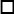  жүкті және бала емізетін әйелдер _________ адам;

      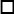  4-тен 6 жасқа дейінгі балалар __________ адам;

      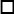  мүмкіндіктері шектеулі балалар ________ адам;

      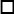  16-дан 19 жасқа дейінгі жастар ________ адам.

      10. Баспана жағдайы (жатақхана, жалдамалы, жекешелендірілген тұрғын үй, қызметтік тұрғын үй, тұрғын үй кооперативі, жеке тұрғын үй немесе өзге)

      қажеттісін көрсету

      _________________________________________________________________________
__________________________________________________________________________
__________________________________________________________________________

      Ас үй, қойма және дәлізді есептемегенде бөлмелер саны _____________________________
Тұрғын үйді ұстауға жұмсалатын шығыстар айына _________________________________
________________________________________________________________________________
________________________________________________________________________________

      11. Отбасының табыстары:

      12. Мыналардың:

      автокөліктің (маркасы, шығарылған жылы, құқық белгілейтін құжат, оны пайдаланудан түскен табыс) __________________________________________________________________________
__________________________________________________________________________
өзге тұрғын үйдің, қазіргі уақытта тұратын баспанадан басқа (оны пайдаланудан түскен табыс) __________________________________________________________________________
__________________________________________________________________________

      бар-жоғы.

      13. Отбасының өзге де табыстары (түрі, сомасы, көзі):
_________________________________________________________________________
_________________________________________________________________________
_________________________________________________________________________
_________________________________________________________________________

      14. Мұқтаждықтың көрнекі белгілері (жиһаздың, тұрғын үйдің, электр желілерінің жағдайы және т.б.) _________________________________________________________________________
_________________________________________________________________________
_________________________________________________________________________

      15. Әл-ауқатының көрнекі белгілері (жерсеріктік антенна тәрелкесі, ауа баптағыш, қымбат жаңа жөндеу және т.б.) _________________________________________________________________________
_________________________________________________________________________
_________________________________________________________________________

      16. Санитариялық-эпидемиологиялық тұру жағдайлары _____________________
__________________________________________________________________________
__________________________________________________________________________

      17. Учаскелік комиссияның басқа да байқағандары: ___________________________
__________________________________________________________________________

      18. Комиссия төрағасы:

      ____________________________            ___________________________

      Комиссия мүшелері:

      ____________________________            ___________________________
____________________________            ___________________________
____________________________            ___________________________
____________________________            ___________________________

      (қолы)                                    (Т.А.Ә.)

      Жасалған актімен таныстым:

      Өтініш берушінің Т.А.Ә. және қолы
__________________________________________________________________________
Тексеру жүргізуден бас тартамын
________________________________________________ өтініш берушінің (немесе отбасы мүшелерінің бірінің) Т.А.Ә. және қолы, күні (өтініш беруші тексеру жүргізуден бас тартқан жағдайда толтырылады)

      ___________________________

 Шартты ақшалай көмекке өтініш берушінің
учаскелік комиссияның № ____ қорытындысы      Ескерту. Қағида 5-қосымшамен толықтырылды - Павлодар облысы Ақсу қалалық мәслихатының 14.04.2016 N 16/2 (алғашқы ресми жарияланған күнінен кейін күнтізбелік он күн өткен соң қолданысқа енгізіледі) шешімімен.

      "____" ____________ 20___ ж.

      Учаскелік комиссия Қағидаларға сәйкес отбасының (өтініш берушінің)
__________________________________________________________________________
(өтініш берушінің Т.А.Ә.)

      өтінішін және оған қоса берілген құжаттарды қарап, ұсынылған құжаттардың және өтініш берушінің (отбасының) материалдық жағдайын тексеру нәтижелерінің негізінде отбасын жобаға қосу 
__________________________________________________________________________
____________________________________________________________________туралы
(қажеттілігі, қажет еместігі)

      қорытынды шығарады.

      Комиссия төрағасы:
_______________________                              __________________________

      Комиссия мүшелері:
_______________________                              __________________________ 
_______________________                              __________________________ 
_______________________                              __________________________ 
_______________________                              __________________________ 
(қолдары)                                                (Т.А.Ә.)

      ____ данада қоса берілген құжаттармен қорытынды
"__"____________ 20__ ж. ________________________________________ қабылданды.
__________________________________________________________________________

      құжаттарды қабылдаған кент әкімінің немесе жұмыспен қамту және әлеуметтік бағдарламалар бөлімі қызметкерінің Т.А.Ә., лауазымы, қолы

      ___________________

 Отбасының белсенділігін арттырудың әлеуметтік келісімшарты      Ескерту. Қағида 6-қосымшамен толықтырылды - Павлодар облысы Ақсу қалалық мәслихатының 14.04.2016 N 16/2 (алғашқы ресми жарияланған күнінен кейін күнтізбелік он күн өткен соң қолданысқа енгізіледі) шешімімен.

      __________________ № _______ 20 жылғы "_______" ___________
(жасалған орны)
_________________________________________________________________________ атынан
(уәкілетті органның атауы)
________________________________________________________________________________
(тегі, аты, әкесінің аты (болған кезде), уәкілетті өкілдің атқаратын
лауазымы)
________________________________________________________________________________
бір тараптан және бұдан әрі "қатысушы" деп аталатын шартты ақшалай көмек алуға
қатысушы отбасы атынан азамат _______________________________________
_______________________________________________________________________________,
(тегі, аты, әкесінің аты (болған кезде), жеке басын куәландыратын
құжаттың атауы, жеке сәйкестендіру нөмірі, құжаттың сериясы, нөмірі,
кім және қашан берді)
____________________________________________ мекенжай бойынша тұратын
екінші тараптан шартты ақшалай қаражат алуға отбасының белсенділігін
арттырудың осы әлеуметтік келісімшартын (бұдан әрі - келісімшарт)
төмендегілер туралы жасасты:

             1. Келісімшарт мәні


      1. Келісімшарт мәні жұмыспен қамту және әлеуметтік бағдарламалар бөлімі мен отбасы (адам) жүзеге асыратын отбасын (адамды) өмірлік қиын жағдайдан шығаруға бағытталған іс-шаралар кешені болып табылады.

             2. Келісімшарт тараптарының міндеттері


      2. Жұмыспен қамту және әлеуметтік бағдарламалар бөлімі:

      1) қатысушыға және (немесе) оның отбасы мүшелеріне, отбасының еңбекке қабілетті мүшелері жұмыспен қамтуға жәрдемдесудің белсенді шараларына қатысқан жағдайда отбасының __________________ мүшесіне:
________________________________________________________________________________
(отбасы мүшелерінің тегі, аты, әкесінің аты (болған кезде)
_____________________ ______________ бастап ______ дейінгі кезеңге ай
сайын ______________ (____________________________ ) теңге мөлшерінде
(сомасы жазбаша)
және (немесе) бір жолғы ___________________(__________________) теңге
(сомасы жазбаша)
мөлшерінде __________________________________________________________
(жеке қосалқы шаруашылықты дамыту (үй малын, құсын сатып алу және
т.б.), жеке кәсіпкерлік қызметті ұйымдастыру) шартты ақшалай көмекті төлейді;

      2) келісімшарттың ажырамас бөлігі болып табылатын Отбасыға көмектің жеке жоспарына (бұдан әрі - Жеке жоспар) сәйкес жұмыспен қамтуға жәрдемдесу және (немесе) әлеуметтік бейімдеу (қажет болған жағдайда) бойынша іс-шаралар ұсынуды ұйымдастырады;

      3) отбасының (адамның) өзін-өзі қамтамасыз етуге өтуіне ықпал және келісімшартты іске асыру мерзімі ішінде сүйемелдеуді қамтамасыз етеді;

      4) Жеке жоспарда көзделген іс-шараларды іске асыруға жұмылдырылған басқа да ұйымдармен өзара іс-әрекетті жүзеге асырады;

      5) қатысушының және (немесе) оның отбасы мүшелерінің Жеке жоспарды орындау бойынша (өзі немесе ассистенттерді тарта отырып) келісімшарттың міндеттемелерін орындауына тоқсан сайын мониторинг жүргізеді.

      3. Қатысушы және (немесе) оның отбасы мүшелері:

      1) келісімшарт талаптарын және Жеке жоспар бойынша іс-шараларды толық көлемде орындайды және өмірлік қиын жағдайдан шығу жөнінде белсенді іс-әрекеттер қабылдайды;

      2) жұмыспен қамту орталығымен жасалған әлеуметтік келісімшарт (келісімшарттар) талаптарын орындайды;

      3) жұмыспен қамтуға жәрдемдесудің мемлекеттік шараларына қатысу нәтижесінде жұмыспен қамту орталығы және (немесе) жұмыспен қамту және әлеуметтік бағдарламалар бөлімі ұсынған жұмыс орнына жұмысқа орналасады;

      4) скринингтік тексеруден өтуі, әлеуметтік мәні бар аурулары (маскүнемдік, нашақорлық, туберкулез) болған жағдайда емделуі тиіс, сондай-ақ жүктілігі кезінде уақытында жүктіліктің 12 аптасына дейін әйелдер консультациясында тіркеуге тұрып, отбасы құрамында жүкті әйел болған жағдайда жүктіліктің 12 аптасында тіркеуге қойып, жүктіліктің бүкіл кезеңі ішінде бақылауда болады;

      5) жұмыспен қамту және әлеуметтік бағдарламалар бөліміне шартты ақшалай көмек тағайындауға және оның мөлшеріне әсер ететін жағдайлар туындауы туралы ақпаратты көрсетілген жағдайлар туындаған күнінен бастап 15 (он бес) жұмыс күні ішінде ұсынады;

      6) банк шотының нөмірі, тұрғылықты жері өзгерген жағдайда жұмыспен қамту және әлеуметтік бағдарламалар бөліміне тиісті өзгерістерді растайтын құжаттармен осы өзгерістер туралы өтініш беру жолымен хабарлайды;

      7) шартты ақшалай қаражат заңсыз тағайындауға әкеп соқтырған жалған мәліметтер ұсынғаны анықталған жағдайда заңсыз алынған ақшалай қаражатты ерікті түрде қайтарады;

      8) жұмыспен қамту және әлеуметтік бағдарламалар бөлімімен, кенттің әкімімен, әлеуметтік жұмыс жөніндегі консультантпен және келісімшартты сүйемелдеуді жүзеге асыратын ассистентпен (жұмыспен қамту және әлеуметтік бағдарламалар бөлімімен, кент әкімімен келісім бойынша) өзара іс-қимыл жасайды, келісімшарттың орындалу барысы туралы барлық мәліметтерді ұдайы ұсынады.

             3. Тараптардың құқықтары


      4. Жұмыспен қамту және әлеуметтік бағдарламалар бөлімі:

      1) отбасының (адамның) және оның отбасы мүшелерінің мұқтаждығын тексеру және айқындау үшін үшінші адамдардан (кәсіпорындардан, салық органдарынан және басқа да ұйымдардан) олардың табыстары мен мүлкі туралы қосымша мәліметтер сұратады;

      2) отбасының (адамның) материалдық жағдайын тексереді;

      3) алынған ақпаратты шартты ақшалай көмек тағайындау (тағайындаудан бас тарту) туралы мәселені шешу кезінде пайдаланады;

      4) егер отбасы (адам) жұмыспен қамту орталығымен жасалған келісімшарттың және әлеуметтік келісімшарттың міндеттемелерін орындамаса, шартты ақшалай көмек төлеуді тоқтатады;

      5) келісімшарттың уақтылы және тиісінше орындалуын талап етеді;

      6) келісімшарт шеңберінде өзге де мәселелерді шешеді.

      5. Қатысушы:

      1) келісімшартта және Жеке жоспарда көзделген әлеуметтік қолдау шараларын алады;

      2) келісімшарттың уақтылы және тиісінше орындалуын талап етеді;

      3) отбасы құрамының өзгеруіне байланысты шартты ақшалай көмекті қайта есептеуді талап етеді; 

      4) Жеке жоспар іс-шараларының орындалуымен байланысты консультация мен ақпарат алады.

             4. Келісімшарттың талаптарын орындамағаны
үшін тараптардың жауапкершілігі


      6. Қатысушы және (немесе) оның отбасы мүшелері шартты ақшалай көмек тағайындауға берілген өтініште жалған немесе толық емес мәліметтер көрсеткені үшін қолданыстағы заңнамаға сәйкес жауапты болады.

      7. Жұмыспен қамту және әлеуметтік бағдарламалар бөлімі мен жұмыспен қамту орталығы отбасына (адамға) келісімшартта және әлеуметтік келісімшартта, сондай-ақ Жеке жоспарда көзделген көлемде әлеуметтік қолдау көрсетуге жауапты болады.

      8. Осы келісімшартты және әлеуметтік келісімшартты сүйемелдеуді және оның мониторингін жұмыспен қамту және әлеуметтік бағдарламалар бөлімі мен жұмыспен қамту орталығы жүргізеді.

      9. Келісімшарт талаптарын орындамағаны және (немесе) тиісінше орындамағаны үшін тараптар Қазақстан Республикасының қолданыстағы заңнамасына сәйкес жауапты болады.

             5. Күтпеген жағдайлар


      10. Тараптар азаматтық заңнамада көзделген күтпеген жағдайлар туындаған кезде міндеттерін толық немесе ішінара орындамағаны үшін жауапкершіліктен босатылады.

      11. Күтпеген жағдайлар туындаған кезде осы келісімшартқа сәйкес қандай да болсын міндеттемелердің орындалуы осындай жағдайлардың туындауына байланысты мүмкін болмаған тарап күтпеген жағдайлар басталған немесе аяқталған сәттен бастап 3 (үш) жұмыс күні ішінде хабардар етуге міндетті.

      12. Осы келісімшарт бойынша міндеттемелерді орындау мерзімі күтпеген жағдайлар орын алған, сондай-ақ осы жағдайлардан туындаған салдардың әрекеті барысына шамалас уақытқа кейінге шегеріледі.

      13. Егер күтпеген жағдайлардың туындауына байланысты тараптардың осы келісімшарт бойынша міндеттемелерді толық немесе ішінара орындай алмауы (кезеңді көрсету) _____ асатын болса, тараптар осы келісімшартты бұзуға құқылы.

             6. Өзге де талаптар


      14. Келісімшартқа тараптардың келісімі бойынша қосымша келісімге қол қою арқылы өзгерістер және (немесе) толықтырулар енгізіледі.

      15. Келісімшарт қол қойылған күнінен бастап күшіне енеді және 20____ жыл қоса қолданылады.

      16. Келісімшартты жұмыспен қамту және әлеуметтік бағдарламалар бөлімі отбасы (адам) осы келісімшарттың және жұмыспен қамту орталығы мен отбасының еңбекке қабілетті мүшелері арасында жасалған әлеуметтік келісімшарттың талаптарын орындамаған кезде бір жақты тәртіппен бұзылады.

      17. Осы келісімшарт бірдей заңды күші бар екі данада жасалған.

             7. Тараптардың мекенжайлары мен деректемелері

      

      Мөрдің орны

 Отбасыға көмектің жеке жоспары      Ескерту. Қағида 7-қосымшамен толықтырылды - Павлодар облысы Ақсу қалалық мәслихатының 14.04.2016 N 16/2 (алғашқы ресми жарияланған күнінен кейін күнтізбелік он күн өткен соң қолданысқа енгізіледі) шешімімен.

      Уәкілетті орган _____________________________________________________
Көмекті алушы: ______________________________________________________
(Т.А.Ә. (болған кезде), тұратын мекенжайы)
Келісімшарттың қолданылуы басталған күн: ____________________________
Келісімшарттың қолданылуы тоқтатылған күн: __________________________
Қажетті іс-әрекеттер:________________________________________________
1. Отбасын өмірлік қиын жағдайдан шығаруға арналған көмектің 20 жыл_________(айын көрсету) іс-шаралар жоспары және сол бойынша 20 жыл____________(айын көрсету) есептілікті ұсыну.

      Жүргізілген іс-шаралар бойынша келісімшартты сүйемелдеуді жүзеге асыратын әлеуметтік жұмыс жөніндегі консультанттың түпкілікті қорытындысы:
__________________________________________________________________________

      Қажетті өзара іс-әрекеттер:
 - жұмыспен қамту органымен ____________________________________
 - денсаулық сақтау органымен __________________________________
 - басқа да байланыстар ________________________________________
Әлеуметтік жұмыс жөніндегі консультанттың қолы:_________ Күні: _____________
(Кезеңдер саны отбасындағы нақты жағдайлар мен бейімдеу бағдарламасына байланысты)

      Берілетін көмектің түрлері:

      Біржолғы төлем кезінде:

      Шығын сметасы:

      Отбасының (адамның) жан басына шаққандағы табысы, теңгемен:

      Жүргізілген іс-шаралардың тиімділігі туралы қорытынды
__________________________________________________________________________
Жұмыспен қамту және әлеуметтік бағдарламалар бөлімі:
__________________________________________________________________________
(уәкілетті өкілдің (тегі, аты, әкесінің аты (болған кезде)
__________________________
(қолы)
20 жылғы "________" _______________


					© 2012. Қазақстан Республикасы Әділет министрлігінің «Қазақстан Республикасының Заңнама және құқықтық ақпарат институты» ШЖҚ РМК
				
      Сессия төрайымы

Г. Алпысбаева

      Қалалық мәслихаттың
хатшысы

М. Омарғалиев
Ақсу қаласы мәслихатының
2014 жылғы 20 ақпандағы
N 196/28 шешімімен
бекітілгенАқсу қаласы
мәслихатының шешіміне
1-қосымшаОтбасы мүшелері

Кәсібі

Соңғы жұмыс орны, жұмыстан шығу себептері

Жалпы жұмыс өтілі

Соңғы жұмыс орнындағы жұмыс өтілі

Еңбек дағдылары мен шеберлігі

Жұмыссыздық кезеңінің ұзақтығы

Өтініш беруші

Зайыбы (жұбайы)

Басқа ересектер

Ақсу қаласы
мәслихатының шешіміне
2-қосымшаЖұмыспен қамту
және әлеуметтік
бағдарламалар бөліміне
___________________________
(облысы, ауданы, елді мекені)
____________________________
(елді мекені, ауданы)
____________________________
(көше, үй және пәтер №, телефон) мекенжайы
бойынша тұратын
___________________________
(өтініш берушінің Т.А.Ә.)
жеке куәлік №
___________________________
____________________________берілген күні
_____________________
ЖСН _______________________Ақсу қаласы
мәслихатының шешіміне
3-қосымшаБір мекенжай бойынша тіркелген өтініш беруші мен отбасы мүшелері туралы мәліметтер:

Бір мекенжай бойынша тіркелген өтініш беруші мен отбасы мүшелері туралы мәліметтер:

Бір мекенжай бойынша тіркелген өтініш беруші мен отбасы мүшелері туралы мәліметтер:

Бір мекенжай бойынша тіркелген өтініш беруші мен отбасы мүшелері туралы мәліметтер:

Бір мекенжай бойынша тіркелген өтініш беруші мен отбасы мүшелері туралы мәліметтер:

Бір мекенжай бойынша тіркелген өтініш беруші мен отбасы мүшелері туралы мәліметтер:

Бір мекенжай бойынша тіркелген өтініш беруші мен отбасы мүшелері туралы мәліметтер:

Бір мекенжай бойынша тіркелген өтініш беруші мен отбасы мүшелері туралы мәліметтер:

Т.А.Ә.

Туған жылы

Туған жылы

Туған жылы

Туыстық қатысы

Негізгі қызметі (жұмыс істеуші, жұмыс істейтін зейнеткер, жасына байланысты зейнеткер, мүгедек, жұмыссыз, бала күтімі бойынша демалыста, үй шаруасындағы әйел, студент, оқушы, мектеп жасына дейінгі бала)

Жұмыс істейтін адамдар үшін жұмыс орны және лауазымы, оқушылар үшін қазіргі уақыттағы оқу орны

15 жастан асқан адамдар үшін білімі (растайтын құжаты бар білімі)

Өтініш беруші

Басқа мекенжай бойынша тіркелген отбасы мүшелері туралы мәліметтер (зайыбы/жұбайы, кәмелеттік жасқа толмаған балалары)

Басқа мекенжай бойынша тіркелген отбасы мүшелері туралы мәліметтер (зайыбы/жұбайы, кәмелеттік жасқа толмаған балалары)

Басқа мекенжай бойынша тіркелген отбасы мүшелері туралы мәліметтер (зайыбы/жұбайы, кәмелеттік жасқа толмаған балалары)

Басқа мекенжай бойынша тіркелген отбасы мүшелері туралы мәліметтер (зайыбы/жұбайы, кәмелеттік жасқа толмаған балалары)

Басқа мекенжай бойынша тіркелген отбасы мүшелері туралы мәліметтер (зайыбы/жұбайы, кәмелеттік жасқа толмаған балалары)

Басқа мекенжай бойынша тіркелген отбасы мүшелері туралы мәліметтер (зайыбы/жұбайы, кәмелеттік жасқа толмаған балалары)

Басқа мекенжай бойынша тіркелген отбасы мүшелері туралы мәліметтер (зайыбы/жұбайы, кәмелеттік жасқа толмаған балалары)

Басқа мекенжай бойынша тіркелген отбасы мүшелері туралы мәліметтер (зайыбы/жұбайы, кәмелеттік жасқа толмаған балалары)

Өтініш берушінің және отбасы мүшелерінің шартты ақшалай көмек алуға өтініш берген айдың алдындағы 12 айдағы табыстары туралы мәліметтер (табыстың барынша дәл санын жазыңыз). Ақпараттық жүйелерден алынған деректер шартты ақшалай көмек сомасын есептеу үшін негіз болып табылады

Өтініш берушінің және отбасы мүшелерінің шартты ақшалай көмек алуға өтініш берген айдың алдындағы 12 айдағы табыстары туралы мәліметтер (табыстың барынша дәл санын жазыңыз). Ақпараттық жүйелерден алынған деректер шартты ақшалай көмек сомасын есептеу үшін негіз болып табылады

Өтініш берушінің және отбасы мүшелерінің шартты ақшалай көмек алуға өтініш берген айдың алдындағы 12 айдағы табыстары туралы мәліметтер (табыстың барынша дәл санын жазыңыз). Ақпараттық жүйелерден алынған деректер шартты ақшалай көмек сомасын есептеу үшін негіз болып табылады

Өтініш берушінің және отбасы мүшелерінің шартты ақшалай көмек алуға өтініш берген айдың алдындағы 12 айдағы табыстары туралы мәліметтер (табыстың барынша дәл санын жазыңыз). Ақпараттық жүйелерден алынған деректер шартты ақшалай көмек сомасын есептеу үшін негіз болып табылады

Р/с №

Өтініш берушінің және отбасы мүшелерінің Т.А.Ә.

Өтініш берушінің және отбасы мүшелерінің табыс түрі

Өтініш берушінің және отбасы мүшелерінің 12 айдағы табысы (теңге) *

Еңбек қызметінен түскен табыстар (жалақы, кәсіпкерлік қызметтен түскен табыс, ақшалай үлес)

Әлеуметтік сипаттағы төлемдер (зейнетақылар, жәрдемақылар, өтемақылар, тұрғын-үй коммуналдық шығындарды төлеу жөніндегі жеңілдіктер, шәкіртақылар және т.б.) - қажеттісінің астын сызу

Өзге де табыстар (алименттер, жеке қосалқы шаруашылық өнімдерін сатудан, тұрғын үйді жалға беруден түскен және т.б. - олардың түрлерін көрсету)

Мүліктің түрі

Мүліктің сипаттамасы (саны, көлемі, үлгісі және т.б.)

Тиесілігі

Ақсу қаласы
мәслихатының шешіміне
4-қосымшаР/с №

Т.А.Ә.

Туған күні

Өтініш берушіге туыстық қатысы

Білімі

Жұмыспен қамту (жұмыс, оқу орны)

Өзін-өзі жұмыспен қамту

Жұмыссыздық себебі

Жұмыссыз ретінде жұмыспен қамту органдарында тіркелгені туралы деректер

Қоғамдық жұмыстарға, кәсіптік даярлауға (қайта даярлау, біліктілікті арттыру) немесе жұмыспен қамтуға жәрдемдесудің белсенді шараларына қатысқандығы туралы мәліметтер

Р/с №

Табысы бар отбасы мүшелерінің (оның ішінде өтініш берушінің) Т.А.Ә.

Табыс түрі

Өткен жылдағы табыс сомасы

Жеке қосалқы шаруашылық (аула шаруашылығы, мал және құс), саяжай және жер учаскесі (жер үлесі) туралы мәліметтер

Ақсу қаласы
мәслихатының шешіміне
5-қосымшаАқсу қаласы
мәслихатының шешіміне
6-қосымшаЖұмыспен қамту және әлеуметтік бағдарламалар бөлімі

Қатысушы

__________________________________
Уәкілетті органның толық атауы
__________________________________
(мекенжайы)
__________________________________
(тегі, аты, әкесінің аты )
__________________________________
қолы

__________________________________
(тегі, аты, әкесінің аты (болған кезде)
_________________________________
 (мекенжайы)


__________________________________
 қолы

Ақсу қаласы
мәслихатының шешіміне
7-қосымша№

Т.А.Ә. (болған кезде)

Іс-шаралар

Орындалу мерзімі

Жауапты маман

Көмекті, қызметті ұсынатын орган (мекеме)

Күнін көрсете отырып, орындалуы туралы белгі

Нәтижесі (бағалау)

1

2

3

Ай сайынғы жәрдемақы

Біржолғы төлем

Жергілікті бюджеттің есебінен іске асырылатын өзге де көмек түрлері

Сатып алынған техниканың, жабдықтардың және басқа да атаулары

Сомасы, мың теңге

Келісімшарт жасалғанға дейін

Келісімшарттың қолданылу мерзімінің аяқталуы бойынша

Келісімшарттың қолданылу мерзімінің аяқталуы бойынша

Келісімшарт жасалғанға дейін

Шартты ақшалай көмек мөлшерін қоса есептегенде

Шартты ақшалай қаражат мөлшерін есептемегенде

